УПРАВЛЕНИЕ ОБРАЗОВАНИЯ И НАУКИ ЛИПЕЦКОЙ ОБЛАСТИГОАОУ «ЦЕНТР ПОДДЕРЖКИ ОДАРЕННЫХ ДЕТЕЙ «СТРАТЕГИЯ»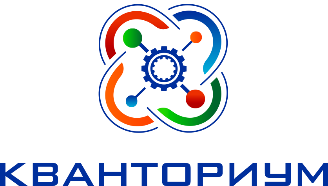 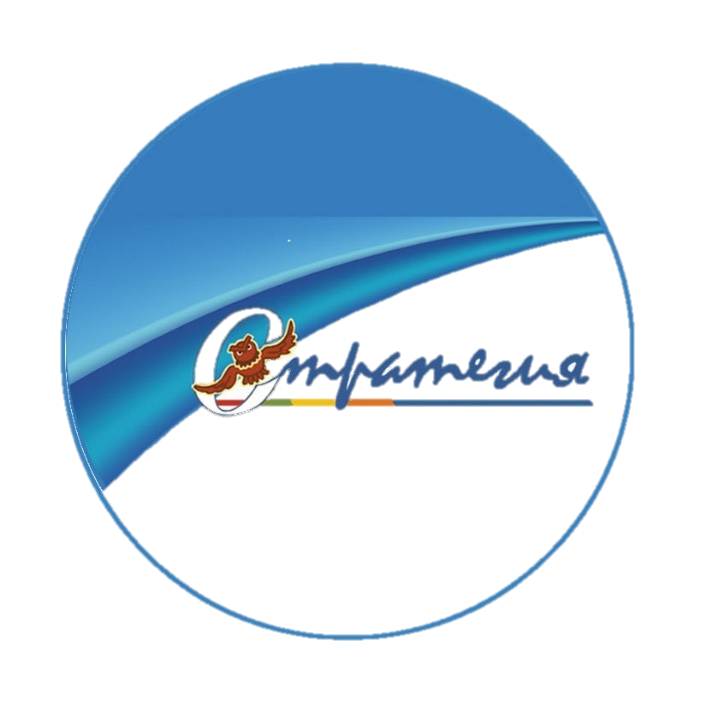 ДЕТСКИЙ ТЕХНОПАРК «КВАНТОРИУМ»ДЕНЬ НАУКИ В КВАНТОРИУМЕПрограмма мероприятий ко Дню российской науки и 2-летию со дня открытия детского технопарка «Кванториум» 8 февраля 2019 г.9.00-11.00Время научных открытийОбразование без границ (Дети с особыми образовательными потребностями)9.00-11.00Время научных открытийНаука для самых маленьких (Младшие школьники)11.00-12.00Время партнеровМастер-классы от бизнес и образовательных партнеров детского технопарка (Школьники среднего школьного возраста)12.00-14.00Время экспериментовПрактикумы для школьников (Школьники среднего школьного возраста) 14.00-18.00Опережая времяЛекториум для старшеклассников и педагогов14.00-18.00Опережая времяРодительский часВремяВремяВремяНазваниеНазваниеМесто проведенияМесто проведенияОтветственныйОтветственный9.00-11.00 ВРЕМЯ НАУЧНЫХ ОТКРЫТИЙ9.00-10.00Волшебный НанокалейдоскопЛабораторный практикум «Нанорадуга»Волшебный НанокалейдоскопЛабораторный практикум «Нанорадуга»НаноквантумНаноквантумГрецкий О.В.Грецкий О.В.9.00-11.00 ВРЕМЯ НАУЧНЫХ ОТКРЫТИЙ9.00-9.50Молекулярные основы жизниЛабораторные опыты по изучению белков и ферментовМолекулярные основы жизниЛабораторные опыты по изучению белков и ферментовБиоквантумБиоквантумНегробова Л.Ю.Негробова Л.Ю.9.00-11.00 ВРЕМЯ НАУЧНЫХ ОТКРЫТИЙ10.00-10.50Молекулярные основы жизниЛабораторные опыты по изучению белков и ферментовМолекулярные основы жизниЛабораторные опыты по изучению белков и ферментовБиоквантумБиоквантумНегробова Л.Ю.Негробова Л.Ю.9.00-11.00 ВРЕМЯ НАУЧНЫХ ОТКРЫТИЙ9.00-10.00Великие научные открытияБрейн-рингВеликие научные открытияБрейн-рингКвант-музейКвант-музейШинковская В.С.Шинковская В.С.9.00-11.00 ВРЕМЯ НАУЧНЫХ ОТКРЫТИЙ9.00-9.50Программирую и играюМастер-класс по созданию игры в среде Scratch Программирую и играюМастер-класс по созданию игры в среде Scratch Лекториум 2Лекториум 2Ведрова Н.П.Ведрова Н.П.9.00-11.00 ВРЕМЯ НАУЧНЫХ ОТКРЫТИЙ10.00-10.50Программирую и играюМастер-класс по созданию игры в среде Scratch Программирую и играюМастер-класс по созданию игры в среде Scratch Лекториум 2Лекториум 2Ведрова Н.П.Ведрова Н.П.9.00-11.00 ВРЕМЯ НАУЧНЫХ ОТКРЫТИЙ11.00-11.50Программирую и играюМастер-класс по созданию игры в среде Scratch Программирую и играюМастер-класс по созданию игры в среде Scratch Лекториум 2Лекториум 2Ведрова Н.П.Ведрова Н.П.9.00-11.00 ВРЕМЯ НАУЧНЫХ ОТКРЫТИЙ10.00-10.50БумагопластикаХудожественное моделирование из бумаги ко Дню наукиБумагопластикаХудожественное моделирование из бумаги ко Дню наукиХайтек 1Хайтек 1Настыч Л.В.Настыч Л.В.9.00-11.00 ВРЕМЯ НАУЧНЫХ ОТКРЫТИЙ11.00-11.50БумагопластикаХудожественное моделирование из бумаги ко Дню наукиБумагопластикаХудожественное моделирование из бумаги ко Дню наукиХайтек 1Хайтек 1Настыч Л.В.Настыч Л.В.9.00-11.00 ВРЕМЯ НАУЧНЫХ ОТКРЫТИЙ9.00-9.50Географический алфавитМастер-класс по работе в программе SAS.Planet (знакомство с разнообразием ландшафта земли)Географический алфавитМастер-класс по работе в программе SAS.Planet (знакомство с разнообразием ландшафта земли)ГеоквантумГеоквантумСеряпина Е.И.Серяпина Е.И.9.00-11.00 ВРЕМЯ НАУЧНЫХ ОТКРЫТИЙ9.00-9.50Квадратура кружковИгровое занятие по играм-головоломкам Квадратура кружковИгровое занятие по играм-головоломкам Лекториум 1Лекториум 1Авдеева И.О.Авдеева И.О.9.00-11.00 ВРЕМЯ НАУЧНЫХ ОТКРЫТИЙ10.00-10.50Квадратура кружковИгровое занятие по играм-головоломкам Квадратура кружковИгровое занятие по играм-головоломкам Лекториум 1Лекториум 1Авдеева И.О.Авдеева И.О.9.00-11.00 ВРЕМЯ НАУЧНЫХ ОТКРЫТИЙ9.00-9.50Робототехническая симфонияСоздание музыкального инструмента «Терменвокс»Робототехническая симфонияСоздание музыкального инструмента «Терменвокс»Робоквантум 1Робоквантум 1Лагутенко А.С.Лагутенко А.С.9.00-11.00 ВРЕМЯ НАУЧНЫХ ОТКРЫТИЙ10.00-11.00НАНО: постигая непостижимоеЛабораторный практикум «Оригами? Нет- Фолдскоп!»НАНО: постигая непостижимоеЛабораторный практикум «Оригами? Нет- Фолдскоп!»НаноквантумНаноквантумКорнеева А.О.Корнеева А.О.9.00-11.00 ВРЕМЯ НАУЧНЫХ ОТКРЫТИЙ10.00-11.00Квант-музей открывает двериОзнакомительная экскурсияКвант-музей открывает двериОзнакомительная экскурсияКвант-музейКвант-музейШинковская В.С.Шинковская В.С.9.00-11.00 ВРЕМЯ НАУЧНЫХ ОТКРЫТИЙ10.00-10.50Бережем природные ресурсыМастер-класс по использованию возобновляемых источников энергииБережем природные ресурсыМастер-класс по использованию возобновляемых источников энергииРобоквантум 1Робоквантум 1Фролова Н.С.Фролова Н.С.11.00-12.00ВРЕМЯ ПАРТНЕРОВМониторинг атмосферного воздухаПроведение лабораторных исследований в экологической лабораторииМониторинг атмосферного воздухаПроведение лабораторных исследований в экологической лабораторииМониторинг атмосферного воздухаПроведение лабораторных исследований в экологической лабораторииБиоквантумБиоквантумУправление экологии и природных ресурсов Липецкой областиУправление экологии и природных ресурсов Липецкой области11.00-12.00ВРЕМЯ ПАРТНЕРОВОткуда берется Интернет?Мастер-класс по сварке оптического волокнаОткуда берется Интернет?Мастер-класс по сварке оптического волокнаОткуда берется Интернет?Мастер-класс по сварке оптического волокнаГеоквантумГеоквантумПАО «Ростелеком»ПАО «Ростелеком»11.00-12.00ВРЕМЯ ПАРТНЕРОВМир металлургии: истории успехаОткрытый урокМир металлургии: истории успехаОткрытый урокМир металлургии: истории успехаОткрытый урокЛекториум 1Лекториум 1ПАО «НЛМК»ПАО «НЛМК»11.00-12.00ВРЕМЯ ПАРТНЕРОВБрендинг продуктаМастер-класс по разработке маркетинговой концепции для изобретенийБрендинг продуктаМастер-класс по разработке маркетинговой концепции для изобретенийБрендинг продуктаМастер-класс по разработке маркетинговой концепции для изобретенийРобоквантум 2Робоквантум 2Группа компаний «Энерком»Группа компаний «Энерком»11.00-12.00ВРЕМЯ ПАРТНЕРОВНаучно-технологическое образование будущего: от младшей школы до выбора профессииФорсайт-сессияНаучно-технологическое образование будущего: от младшей школы до выбора профессииФорсайт-сессияНаучно-технологическое образование будущего: от младшей школы до выбора профессииФорсайт-сессияIT-квантумIT-квантумШуйкова И.А.Шуйкова И.А.12.00-14.00ВРЕМЯ ЭКСПЕРИМЕНТОВ12.00-12.50Лабораторные опыты  по изучению ферментовЛабораторные опыты  по изучению ферментовБиоквантумБиоквантумНикифорова Н.В.Никифорова Н.В.12.00-14.00ВРЕМЯ ЭКСПЕРИМЕНТОВ13.00-13.50Лабораторные опыты  по изучению ферментовЛабораторные опыты  по изучению ферментовБиоквантумБиоквантумНикифорова Н.В.Никифорова Н.В.12.00-14.00ВРЕМЯ ЭКСПЕРИМЕНТОВ12.00-12.50Географический алфавитМастер-класс по работе в программе SAS.Planet (знакомство с разнообразием ландшафта земли)Географический алфавитМастер-класс по работе в программе SAS.Planet (знакомство с разнообразием ландшафта земли)ГеоквантумГеоквантумСеряпина Е.И.Серяпина Е.И.12.00-14.00ВРЕМЯ ЭКСПЕРИМЕНТОВ12.00-12.50Футбольная феерияФутбольные баталии на платформе Vex RoboticzФутбольная феерияФутбольные баталии на платформе Vex RoboticzРобоквантум 2Робоквантум 2Бабкин А.А.Бабкин А.А.12.00-14.00ВРЕМЯ ЭКСПЕРИМЕНТОВ13.00-13.50Android. Приложение за часМастер-класс по созданию мобильного приложенияAndroid. Приложение за часМастер-класс по созданию мобильного приложенияIT-квантумIT-квантумЗелюкина В.С.Зелюкина В.С.12.00-14.00ВРЕМЯ ЭКСПЕРИМЕНТОВ12.00-12.50Автоматизируй все на светеМастер-класс по реализации элементов умного домаАвтоматизируй все на светеМастер-класс по реализации элементов умного домаРобоквантум 1Робоквантум 1Злобин М.С.Злобин М.С.12.00-14.00ВРЕМЯ ЭКСПЕРИМЕНТОВ12.00-12.50Удивительный полетУвлекательные полеты на квадрокоптереУдивительный полетУвлекательные полеты на квадрокоптереАэроквантумАэроквантумПатрин Д.Р.Патрин Д.Р.12.00-14.00ВРЕМЯ ЭКСПЕРИМЕНТОВ13.00-13.50Удивительный полетУвлекательные полеты на квадрокоптереУдивительный полетУвлекательные полеты на квадрокоптереАэроквантумАэроквантумПатрин Д.Р.Патрин Д.Р.12.00-14.00ВРЕМЯ ЭКСПЕРИМЕНТОВ12.00-13.00НАНО: постигая непостижимоеЛабораторная работа «В гости к Снежной королеве»НАНО: постигая непостижимоеЛабораторная работа «В гости к Снежной королеве»НаноквантумНаноквантумЛупова И.АЛупова И.А12.00-14.00ВРЕМЯ ЭКСПЕРИМЕНТОВ12.00-13.00Великие научные открытия Исторический экскурсВеликие научные открытия Исторический экскурсКвант-музейКвант-музейШинковская В.С.Шинковская В.С.12.00-14.00ВРЕМЯ ЭКСПЕРИМЕНТОВ13.00-14.00Нескучная наука Интерактивная викторинаНескучная наука Интерактивная викторинаКвант-музейКвант-музейШинковская В.С.Шинковская В.С.14.00-18.00ОПЕРЕЖАЯ ВРЕМЯ 14.00-14.50Очевидная физикаМастер-класс «Технология и физика»Очевидная физикаМастер-класс «Технология и физика»Робоквантум 1Робоквантум 1Коровин С.Н.Коровин С.Н.14.00-18.00ОПЕРЕЖАЯ ВРЕМЯ 14.00-15.00Био- и нейротехнологии: сегодня и завтраЛекция. Демонстрация работы биореактора и нейроконструктораБио- и нейротехнологии: сегодня и завтраЛекция. Демонстрация работы биореактора и нейроконструктораБиоквантумБиоквантумНикифорова Н.В.Никифорова Н.В.14.00-18.00ОПЕРЕЖАЯ ВРЕМЯ 14.00-15.00Знакомство с Наномиром. «Кисло-сладкий светофор»Лабораторная работаЗнакомство с Наномиром. «Кисло-сладкий светофор»Лабораторная работаНаноквантумНаноквантумКрасникова Е.М.Андриянцева С.А.Красникова Е.М.Андриянцева С.А.14.00-18.00ОПЕРЕЖАЯ ВРЕМЯ 14.00-15.00Сферические панорамы как вариант результата проектной работы по географииМастер-класс для учителей городского педагогического сообществаСферические панорамы как вариант результата проектной работы по географииМастер-класс для учителей городского педагогического сообществаГеоквантумГеоквантумЧернышева В.А.Серяпина Е.И.Чернышева В.А.Серяпина Е.И.14.00-18.00ОПЕРЕЖАЯ ВРЕМЯ 17.00-18.00Научный QUIZНаучный QUIZАктовый залАктовый залАзаров П.Н.Азаров П.Н.